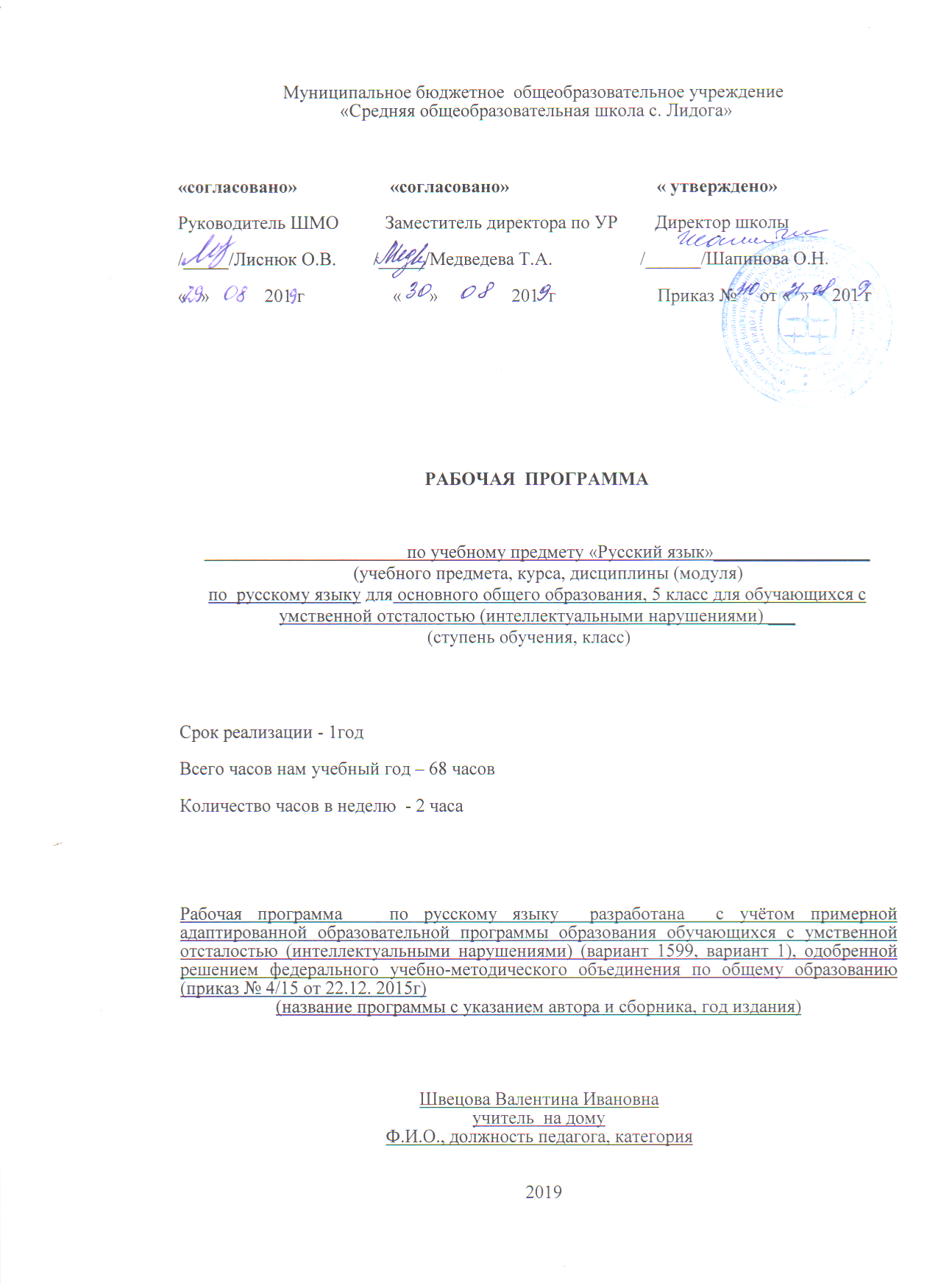                                                      Содержание           Синтаксис.           Практические упражнения в составлении и распространении предложений. Связь слов в предложении. Главные и второстепенные члены предложения. Различение предложений по интонации. Повествовательные, вопросительные и восклицательные предложения. Знаки препинания в конце предложений.ФонетикаЗвуки и буквы. Обозначение звуков на письме. Гласные и согласные. Согласные твердые и мягкие. Обозначение мягкости согласных на письме буквами ь, е, ё, и, ю, я. Согласные глухие и звонкие. Согласные парные и непарные по твердости – мягкости, звонкости – глухости.  Ударение. Гласные ударные и безударные. Проверка написания безударных гласных путем изменения формы слова. Алфавит. Морфология Состав слова. Корень и однокоренные слова. Окончание. Приставка. Суффикс. Образование слов с помощью приставок и суффиксов. Разбор слов по составу. Правописание проверяемых безударных гласных, звонких и глухих согласных в корне слова. Единообразное написание ударных и безударных гласных, звонких и глухих согласных в корнях слов. Непроверяемые гласные и согласные в корне слов. Правописание приставок. Единообразное написание ряда приставок. Приставка и предлог. Разделительный ъ. Части речиИмя существительное, глагол, имя прилагательное. Различение частей речи по вопросам и значению. Имя существительное: общее значение. Имена существительные собственные и нарицательные, одушевленные и неодушевленные. Род имен существительных. Число имен существительных.  Имя прилагательное: понятие, значение в речи. Определение рода, числа и падежа имени прилагательного по роду, числу и падежу имени существительного. Согласование имени прилагательного с существительным в роде, числе и падеже. Спряжение имен прилагательных.          Глагол как часть речи. Изменение глагола по временам (настоящее, прошедшее, будущее).Синтаксис. Практические упражнения в составлении и распространении предложений. Связь слов в предложении. Различение предложений по интонации.   Повествовательные, вопросительные и восклицательные предложения. Знаки препинания в конце предложений. Главные и второстепенные члены предложения. Предложения распространенные и нераспространенные. Однородные члены предложения.         Развитие речи, работа с текстом Работа с деформированным текстом.  Составление рассказа по серии сюжетных картин, картине, по опорным словам, материалам наблюдения. Изложение текста с опорой на заранее составленный план.          Примечание: упражнения в связной письменной речи даются в процессе изучения всего программного материала              Деловое письмо Адрес на открытке и  конверте, открытка и  письмо.   Учебно-тематический планКалендарно – тематическое планирование                                                 Предметные результатызнание отличительных грамматических признаков основных частей слова;разбор слова с опорой на представленный образец,  вопросы учителя;образование слов с новым значением с опорой на образец;различение изученных частей речи по вопросу и значению;использование на письме орфографических правил;нахождение главных и второстепенных членов предложения без деления на виды (с помощью учителя);нахождение в тексте однородных членов предложения;различение предложений, разных по интонации;нахождение в тексте предложений, различных по цели высказывания (с помощью учителя);№п/пНаименование разделов и темВсего часовВ том числе на:В том числе на:В том числе на:№п/пНаименование разделов и темВсего часовКонтрольные работыКонтрольные работыИзложения, сочинения№п/пНаименование разделов и темВсего часовСписываниеСловарный диктантИзложения, сочинения1Синтаксис12          4       562Фонетика9          4       563  Морфология:   состав слова   части речи   имя существительное   имя прилагательное    глагол36174933          4       564Развитие речи, работа с текстом 7          4       565Деловое письмо 3          4       56Резерв1          4       56Итого68          4       56№ урокаТема урокаКол-во часовДата    Синтаксис.61Практические упражнения в составлении и распространении предложений. Связь слов в предложении. 12-3Главные и второстепенные члены предложения.24Различение предложений по интонации.15-6Повествовательные, вопросительные и восклицательные предложения. Знаки препинания в конце предложений.2Фонетика97-8Звуки и буквы. Обозначение звуков на письме. Гласные и согласные. Алфавит.29Согласные твёрдые и мягкие. Обозначение мягкости согласных буквами ь, е, ё, и, ю, я. Согласные парные и непарные по твердости – мягкости.110Р/р Изложение текста с опорой на заранее составленный план. 111Буквы е, ё, ю, я в начале слова и после гласных.112-13Согласные парные и непарные по  звонкости – глухости.214Контрольное списывание.115-16 Ударение. Гласные ударные и безударные. Проверка написания безударных гласных путём изменения формы слова. Словарный диктант.2Слово. Состав слова.351717-18Корень и однокоренные слова.219Р/р  Составление рассказа по материалам наблюдения.120Окончание.121Приставка. Образование слов при помощи приставок.122-23Правописание приставок. Единообразное написание ряда приставок. Приставка и предлог.224Суффикс. Образовании слов при помощи суффиксов. Разбор слов по составу. Словарный диктант.125-28Правописание проверяемых безударных гласных в корне слова. Единообразное написание ударных и безударных гласных в корнях слов.429Р/р Составление рассказа по плану.130Контрольное списывание.131-33Правописание проверяемых звонких и глухих согласных в корне слова. Единообразное написание  звонких и глухих согласных в корнях слов. Словарный диктант.334Непроверяемые гласные и согласные в корне слова.135Разделительный ъ. 1Части речи.436-39Имя существительное, глагол, имя прилагательное. Различение частей речи по вопросам и значению. 440Р/р  Составление рассказа по опорным словам.1Деловое письмо141Адрес на открытке , открытка.1Имя существительное.942Имя существительное: общее значение.  143 Имена существительные одушевлённые и неодушевлённые. 144 Имена существительные собственные и нарицательные.145Число имен существительных.  146Контрольное списывание.147-50Род имен существительных. Словарный диктант.451Р/р Составление рассказа по картине.1Имя прилагательное.352Имя прилагательное: понятие, значение в речи. 153-54Определение рода, числа  имени прилагательного по роду, числу имени существительного. Согласование имени прилагательного с существительным в роде, числе .255Р/р Работа с деформированным текстом.156Р/р Изложение текста с опорой на заранее составленный план. 1Глагол357 Глагол как часть речи.158-59Изменение глагола по временам. Словарный диктант.2Синтаксис660Главные и второстепенные члены предложения.161Предложения нераспространённые и распространенные.162Контрольное списывание.163-65Однородные члены предложения. 3Деловое письмо266-67Адрес на  конверте,  письмо. 268Резерв.1